PENGEMBANGAN BUKU PANDUAN  KOLASE BERBASIS  BAHAN RAMAH LINGKUNGAN PADA PEMBELAJARAN TEMATIK DENGAN  TEMA  KEGEMARANKU  DIKELAS I SD NEGERI 064991  MEDAN AMPLASSKRIPSIOleh :GILDA HANUMNPM :191434155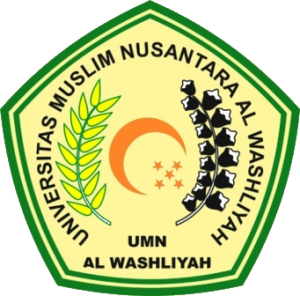 FAKULTAS KEGURUAN DAN ILMU PENDIDIKAN PROGRAM STUDI PGSD UNIVERSITAS MUSLIM NUSANTARA AL-WASHLIYAH MEDAN2023